EWANGELIADla Dzieci05.04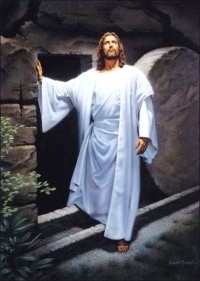 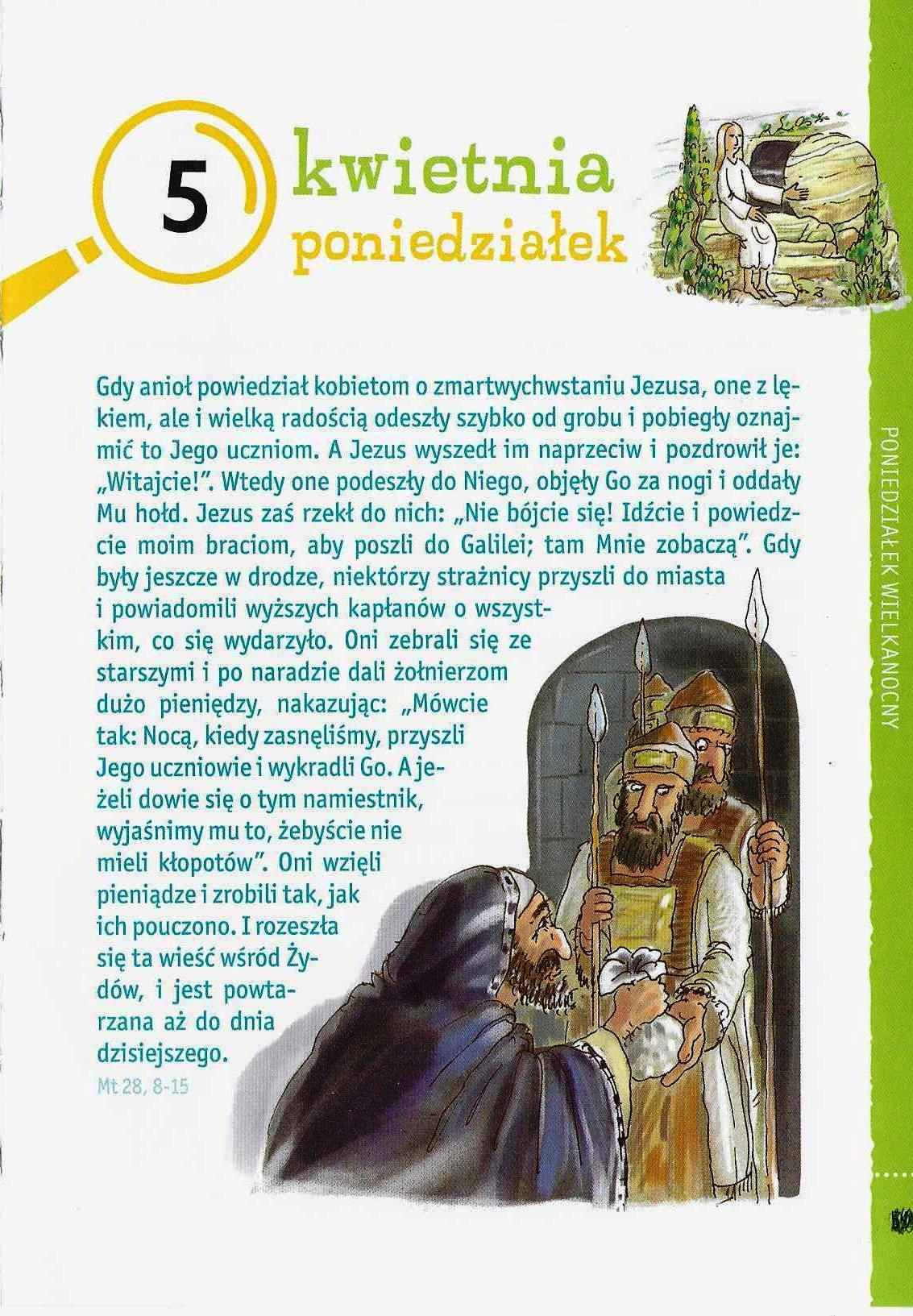 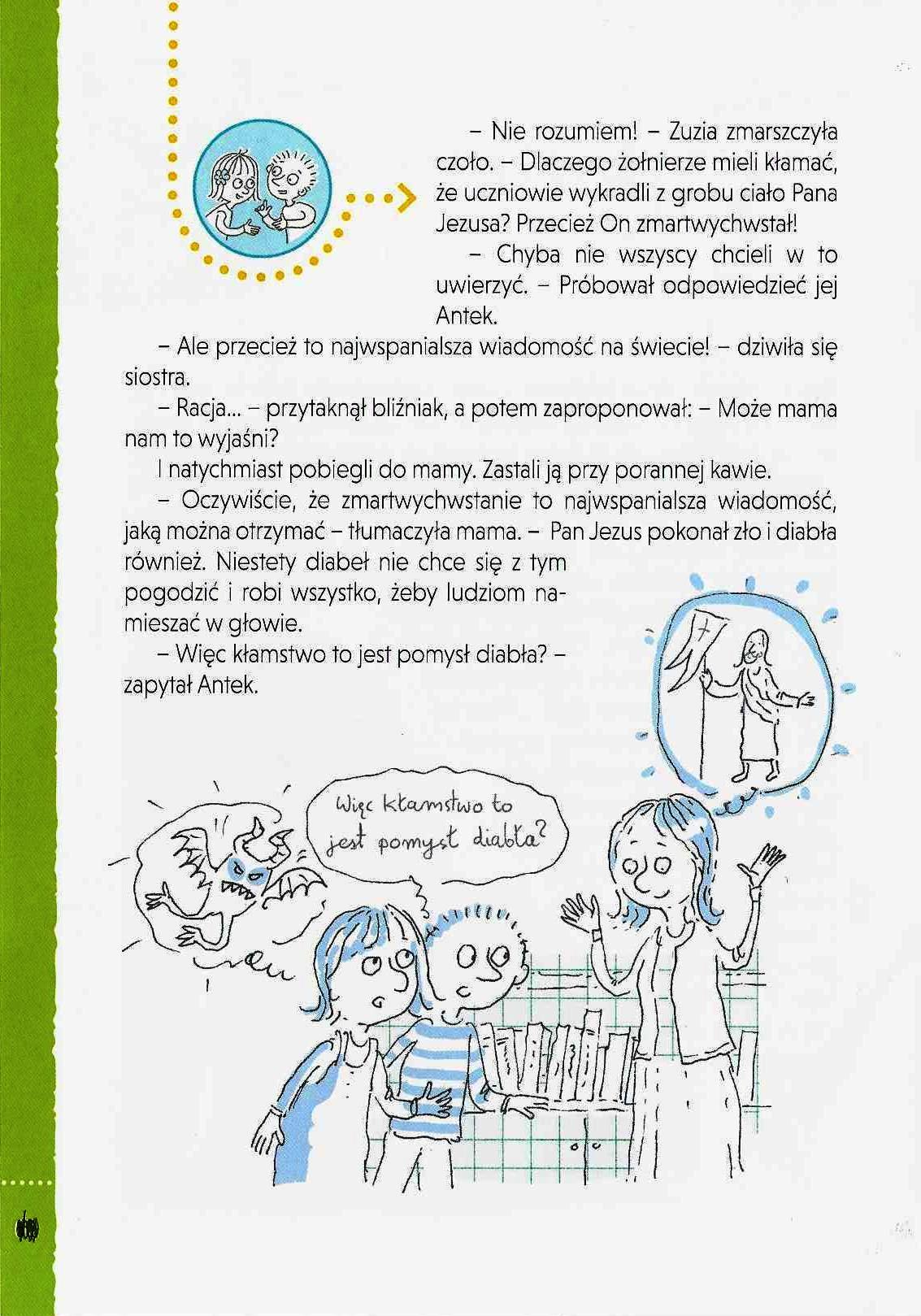 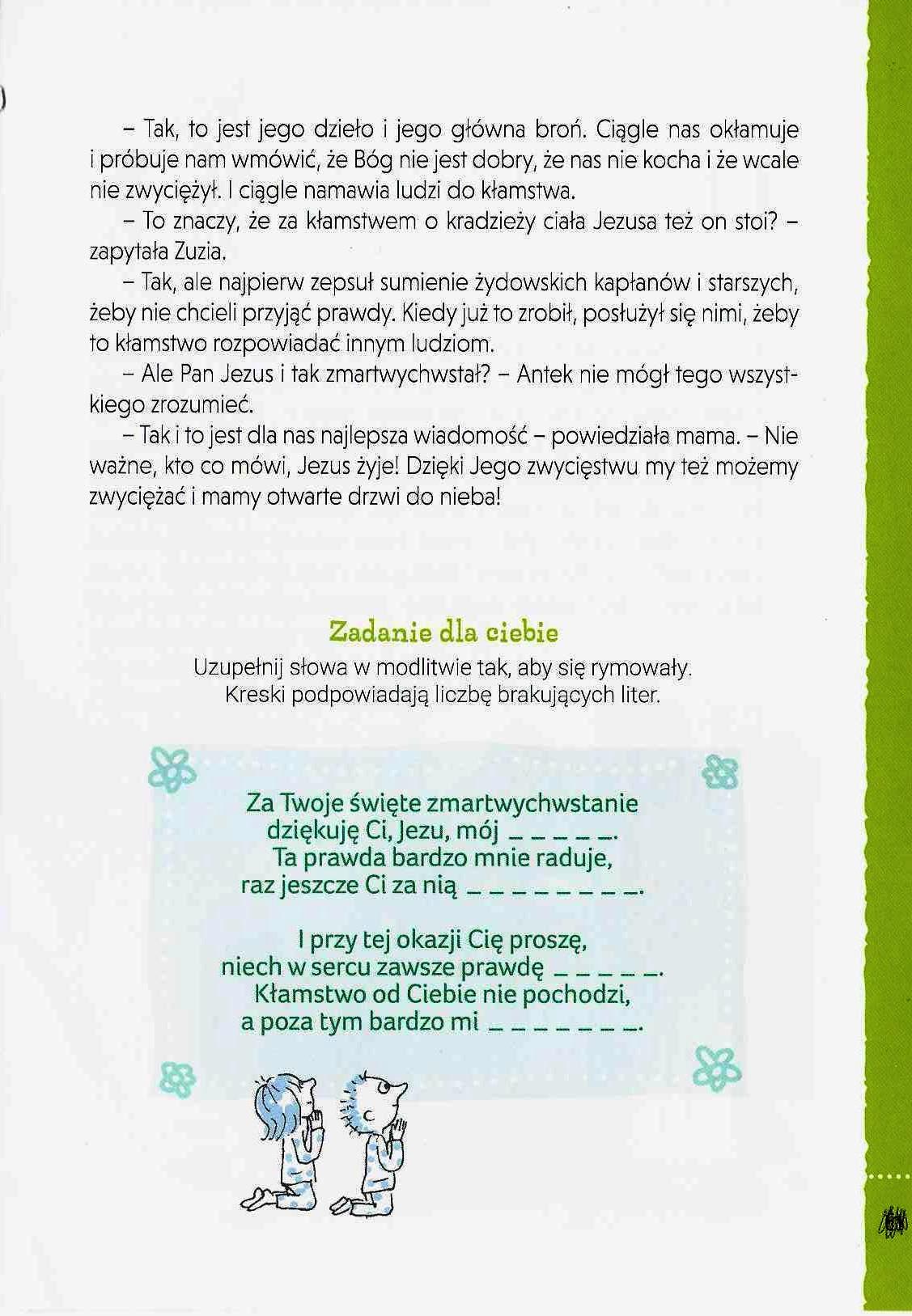 